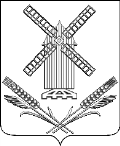 АДМИНИСТРАЦИЯКАМЫШЕВАТСКОГО СЕЛЬСКОГО ПОСЕЛЕНИЯЕЙСКОГО РАЙОНАП О С Т А Н О В Л Е Н И Еот ___________                                                     № ___________ст–ца   КамышеватскаяОб утверждении Порядка оформления и содержания заданий о проведении мероприятий по контролю без взаимодействия с юридическими лицами, индивидуальными предпринимателями  при осуществлении муниципального контроля на территории Камышеватского сельского поселения Ейского районаВ соответствии со ст. 8.3 Федерального закона от 26 декабря 2008 года № 294-ФЗ «О защите прав юридических лиц и индивидуальных предпринимателей при осуществлении государственного контроля (надзора) и муниципального контроля», Уставом Камышеватского сельского поселения Ейского района п о с т а н о в л я ю:1. Утвердить Порядок оформления и содержания заданий о проведении мероприятий по контролю без взаимодействия с юридическими лицами, индивидуальными предпринимателями при осуществлении муниципального контроля на территории Камышеватского сельского поселения Ейского района (прилагается).2. Начальнику общего отдела администрации Камышеватского сельского поселения Ейского района (Афанасьева) обнародовать настоящее постановление в специально установленных местах, в соответствии с Порядком обнародования муниципальных правовых актов, затрагивающих права, свободы и обязанности человека и гражданина, разместить настоящее постановление на официальном сайте администрации Камышеватского сельского поселения Ейского района в сети «Интернет». 3. Постановление вступает в силу со дня его обнародования.Глава Камышеватскогосельского поселения Ейского района                                                                                       С.Е. ЛатышевПРИЛОЖЕНИЕк постановлению администрации Камышеватского сельского поселения Ейского районаот ___________ № ____Порядок оформления и содержания заданий о проведении мероприятий по контролю без взаимодействия с юридическими лицами, индивидуальными предпринимателями при осуществлении муниципального контроля на территории Камышеватского сельского поселения Ейского района 1. Общие положения1.1. Настоящий Порядок разработан в соответствии с требованиями ст. 8.3 Федерального закона от 26 декабря 2008 года № 294-ФЗ «О защите прав юридических лиц и индивидуальных предпринимателей при осуществлении государственного контроля (надзора) и муниципального контроля» и устанавливает процедуру оформления заданий на проведение мероприятий по муниципальному контролю на территории Камышеватского сельского поселения Ейского района, при проведении которых не требуется взаимодействия с юридическими лицами, индивидуальными предпринимателями и содержание таких заданий.1.2. В рамках муниципального контроля, осуществляемого администрацией Камышеватского сельского поселения Ейского района (далее - администрация) проводятся следующие мероприятия по контролю, при проведении которых не требуется взаимодействия администрации с юридическими лицами, индивидуальными предпринимателями (далее - мероприятия по контролю):1.3. Мероприятия по контролю проводятся в целях предупреждения нарушений юридическими лицами и индивидуальными предпринимателями обязательных требований, требований, установленных муниципальными правовыми актами, устранения причин, факторов и условий, способствующих нарушениям обязательных требований, требований, установленных муниципальными правовыми актами, за соблюдением которых администрация в соответствии с возложенными на нее полномочиями осуществляет муниципальный контроль.2. Оформление заданий на проведение мероприятий по контролю без взаимодействия с юридическими лицами, индивидуальными предпринимателями, содержание таких заданий2.1. Задание на проведение мероприятия по контролю выдается начальником отдела администрации, к компетенции которого относится проведение мероприятия по контролю, и утверждается главой администрации.2.2. Задание на проведение мероприятия по контролю должно содержать:дату выдачи задания;вид мероприятия по контролю в соответствии с пунктом 1.2 настоящего Порядка;должность, фамилию, имя, отчество (при наличии) должностного лица, получающего задание на проведение мероприятия по контролю;должность, фамилию, имя, отчество (при наличии), подпись начальника отдела администрации, к компетенции которого относится проведение мероприятия по контролю;наименование юридического лица, фамилия, имя, отчество (последнее - при наличии) индивидуального предпринимателя, в отношении которых проводится мероприятие по контролю;ИНН юридического лица, индивидуального предпринимателя;правовые основания проведения мероприятия по контролю;место проведения мероприятия по контролю;наименование информации, в отношении которой проводится анализ о деятельности либо действиях юридического лица и индивидуального предпринимателя, обязанность по предоставлению которой (в том числе посредством использования федеральных государственных информационных систем) возложена на данное лицо в соответствии с федеральным законом;даты начала и окончания исполнения задания на проведение мероприятия по контролю.2.3. Должностные лица администрации, указанные в задании на проведение мероприятия по контролю без взаимодействия, знакомятся с заданием в течение 1 рабочего дня со дня его утверждения главой администрации под роспись.2.4. Срок проведения мероприятия по контролю без взаимодействия с юридическими лицами, индивидуальными предпринимателями не может превышать 20 рабочих дней.Заместить главы, начальник общего отделаадминистрации Камышеватскогосельского поселения Ейского района                                              И.Е. Афанасьева